Wioletta Wijaczka, zajęcia indywidualne - język polski, klasa VII b02.04.2020r. (czwartek)Celem zajęć będzie przeczytanie ze zrozumieniem tekstu i wykonanie ćwiczeń oraz zapisanie krótkich form wypowiedzi. Temat: O chłopcu, który miał marzenia.Przeczytaj tekst i wykonaj zadania 1.–4. Tylko odpowiedzi zapisz w zeszycie.MAREK – CHŁOPIEC, KTÓRY MIAŁ MARZENIA Któregoś roku nasza szkoła postanowiła zorganizować wycieczkę do Gdańska. Bardzo się z tego ucieszyłem, ponieważ urodziłem się w tym mieście i chciałem zwiedzić je z przewodnikiem. W wielu historycznych książkach, które czytałem, Gdańsk opisywany był ciekawie. Czytałem o tym, że położony nad rzeką Wisłą Gdańsk kontrolował w dawnych czasach najważniejszą wówczas drogę transportu. Od każdego, kto chciał swoje towary spławiać1 w dół rzeki lub płynąć w górę, pobierano myto, czyli opłatę za korzystanie z Wisły i z leżącego nad jej brzegiem portu. Podczas zwiedzania Gdańska miałem zobaczyć ratusz, zbudowane dawno temu kamienice, a także arsenał – budynek, w którym kiedyś przechowywano broń. Ciekawiły mnie również mury obronne, otaczające dawniej miasto. Chciałem też obejrzeć historyczne bramy, przez które w dzień wpuszczano i wypuszczano ludzi, a które na noc były zamykane. 1 Spławiać – przewozić towary drogą wodną.Zadanie 1. (0–1) Oceń, czy zdanie jest prawdziwe. Zaznacz TAK lub NIE. Bohater tekstu jest też jego narratorem. TAK			NIEZadanie 2. (0–1) Dokończ zdanie. Zaznacz poprawną odpowiedź. Marek znał historię Gdańska przede wszystkim A. z rozmów z przewodnikiem. B. z przeczytanych książek. C. z opowieści rodziców. Zadanie 3. (0–1) Oceń, czy zdanie jest prawdziwe. Zaznacz TAK lub NIE. Z tekstu dowiadujemy się, że spławianie towarów przynosiło korzyści Gdańskowi. TAK			NIEZadanie 4. (0–1) Dokończ zdanie. Zaznacz poprawną odpowiedź. O zabytkach znajdujących się w Gdańsku autor tekstu napisał w akapicie A. pierwszym. B. drugim. C. trzecim. Zadanie 5. (0–1) Dokończ zdanie. Zaznacz poprawną odpowiedź. Czasowniki chciałem, czytałem są rodzaju A. męskiego. B. żeńskiego. C. nijakiego. Przeczytaj tekst i wykonaj zadania 6.–8. ŻYCIE I DZIAŁALNOŚĆ MARKA KAMIŃSKIEGO Marek Kamiński urodził się 24 marca 1964 roku w Gdańsku. W 1982 roku ukończył Liceum Ogólnokształcące w Koszalinie. Studiował na Uniwersytecie Warszawskim. Marek Kamiński jest między innymi znanym podróżnikiem, żeglarzem, autorem książek i fotografem. W ciągu jednego roku zdobył oba bieguny Ziemi. W dniu 23 maja 1995 roku wraz z Wojciechem Moskalem dotarł na biegun północny, a 27 grudnia 1995 roku samotnie zdobył biegun południowy. Zadanie 6. (0–1) Dokończ zdanie. Zaznacz poprawną odpowiedź. Życie i działalność Marka Kamińskiego to tekst ______literacki informacyjnyZadanie 7. (0–1) Dokończ zdanie. Zaznacz poprawną odpowiedź. Marek Kamiński uczył się w liceum A. w Gdańsku. B. w Koszalinie. C. w Warszawie.Zadanie 8. Dokończ zdanie. Zaznacz poprawną odpowiedź. W 1995 roku Marek Kamiński zdobył ______oba bieguny Ziemitylko biegun południowy.Przeczytaj tekst i wykonaj zadania 9.–11. Joanna Papuzińska FOTOGRAFIA Lubię sobie podumać nad zdjęciami w albumach. Lubię popatrzeć sobie na czas, co gdzieś już pobiegł. Mama, jak była mała, przebrana za kotka. Młodzi babcia i dziadek schodzą z jakiejś góry. Nieznajomy wujaszek i nieznana ciotka, tata w czapce wojskowej, okropnie ponury.   […] A tu łyse niemowlę gryzie własną nogę. – To mam być ja? – Ratunku! – Uwierzyć nie mogę!Zadanie 9. (0–1) Która wypowiedź najbardziej pasuje do treści wiersza? Zaznacz poprawną odpowiedź. A. Czas zrobić zdjęcie. B. Czas się pożegnać. C. Czas szybko mija. Zadanie 10. (0–1) Dokończ zdanie odpowiednią informacją.W podkreślonym fragmencie wiersza zastosowano ______a) porównanie b) przenośnięZadanie 11. (0–1) Oceń, czy zdanie jest prawdziwe. Zaznacz TAK lub NIE. Postać mówiąca w wierszu wypowiada się w pierwszej osobie.TAK		NIE Zadanie 12. (0–7) Opisz okładkę książki.  Napisz co najmniej 5 linijek.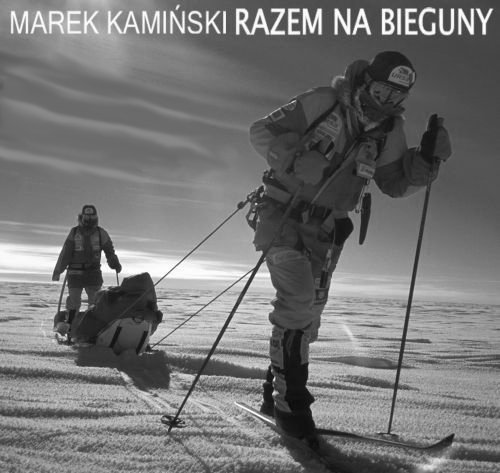 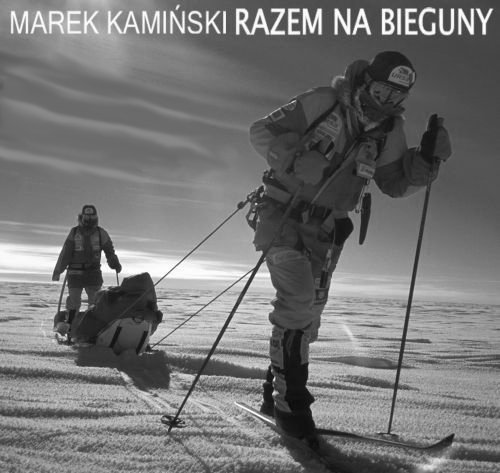 ……….……………………………………………………………………………………………………………….……………………………………………………………………………………………………………….……………………………………………………………………………………………………………….…………………………………………………………………………………………………………………………………………………………………………………………………………………………………… ………………………………………………………………………………………………………………… 